ҠАРАР                                                                         РЕШЕНИЕ   Об отмене п.2.1, 2.4 - 2.4.9 раздела 2 Решения Совета сельского поселения Большешадинский сельсовет муниципального района Мишкинский район № 90 от 25.05.2012 г. об утверждении «Правил и санитарного содержания территории  сельского поселения Большешадинский сельсовет муниципального района Мишкинский район Республики Башкортостан»Рассмотрев протест Прокурора Мишкинского района №81-2015 от 18.03.2015 года, Совет сельского поселения Большешадинский сельсовет муниципального района  Мишкинский  район Республики Башкортостан второго созыва РЕШИЛ:1. Отменить п.2.1, 2.4 - 2.4.9 раздела 2 Решения Совета сельского поселения Большешадинский сельсовет муниципального района Мишкинский район № 90 от 25.05.2012 г. об утверждении «Правил и санитарного содержания территории  сельского поселения Большешадинский сельсовет муниципального района Мишкинский район Республики Башкортостан» 2.1. Юридические и должностные лица в целях выполнения Правил по содержанию и благоустройству территорий сельского поселения обязаны:издать правовой акт, определяющий ответственных за организацию и выполнение Правил, предусматривающий порядок уборки и содержания территории и объектов благоустройства;разработать инструкции или внести в должностные обязанности положения, определяющие порядок уборки и содержания территории и объектов благоустройства;обеспечить (при необходимости заключить договоры  со специализированными предприятиями) сбор, вывоз и утилизацию отходов и мусора.2.4. Определение границ уборки территорий, закрепленных за юридическими и физическими лицами, осуществляется правовыми актами органа местного самоуправления сельского поселения с составлением схематических карт уборки и уведомлением юридических и физических лиц. При отсутствии закрепленных границ юридические и физические лица производят уборку, выкос  сорной и карантинной растительности, и благоустройство на своих земельных участках и прилегающих к ним территориях, в следующей зависимости:2.4.1. Объекты коммунального назначения (насосные, газораспределительные станции, электрические подстанции, котельные и т.д.): на площади в радиусе до 25м;2.4.2. Гаражи, хозяйственные постройки в зоне жилой застройки населенных пунктов: на площади в радиусе до 15м;2.4.3. Линии электропередач 220В: вокруг опор в радиусе 2м;2.4.4. Воздушные теплотрассы и высоковольтные линии электропередач: вдоль их прохождения по 5м в каждую сторону от теплотрассы или проекции крайнего провода;2.4.5. Садовые, дачные и огороднические объединения, автокооперативы: на расстоянии до основных автомобильных дорог, в отсутствие таковых на площади не менее 30 метров по периметру от границ земельных участков;2.4.6. Другие предприятия, лица, содержащие социальные, административные, промышленные, рекреационные, торговые и прочие здания, строения и сооружения, независимо от их формы собственности и ведомственной принадлежности, в т.ч. палатки, павильоны, киоски, лотки и пр. - на площади до 25 м по периметру;2.4.7. Школы, дошкольные учреждения, иные учебные заведения, а также владельцы индивидуальных жилых домов: в длину – в пределах границ их участков, в ширину – до середины улицы, площади, переулка, а при односторонней застройке до противоположной стороны улицы, включая обочину. В случае обособленного расположения объекта: по фасаду – до середины проезжей части, с остальных сторон уборке подлежит 15 м прилегающей территории с каждой стороны.2.4.8. Уборка вокруг остановочных павильонов пассажирского транспорта в радиусе 10м, а так же их ремонт, кроме случаев, когда в остановочном павильоне функционирует торговая точка, осуществляется соответствующими транспортными предприятиями, за которыми они закреплены. 2.4.9. Территории, прилегающие к различным искусственным, естественным водоемам, рекам, ручьям, расположенным (протекающим) на территории Сельского поселения Большешадинский  сельсовет, убираются силами и средствами предприятий и организаций, в ведении которых они находятся. Уборке подлежит территория берега не менее 25 метров.Глава сельского поселения:                                 Р.Г.Хаертдинова.д.Большие Шады22 мая 2015 г.№298БАШҠОРТОСТАН РЕСПУЛИКАҺЫ  МИШКӘ РАЙОНЫМУНИЦИПАЛЬ РАЙОНЫНЫҢОЛО ШАҘЫ АУЫЛ СОВЕТЫ
АУЫЛ БИЛӘМӘҺЕ СОВЕТЫ452345Оло Шаҙы ауылы, Али Ҡарнай урамы,7Тел.2-33-31,2-33-40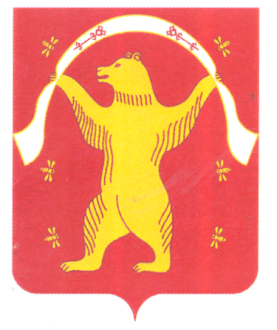 РЕСПУБЛИКА БАШКОРТОСТАНСОВЕТ СЕЛЬСКОГО ПОСЕЛЕНИЯ БОЛЬШЕШАДИНСКИЙ СЕЛЬСОВЕТ МУНИЦИПАЛЬНОГО РАЙОНА МИШКИНСКИЙ РАЙОН 
452345,д.Большие Шады,ул.Али Карная,7Тел.2-33-40,2-33-31